המכינה הקדם צבאית "נחשון" - המדרשה הישראלית למנהיגות חברתית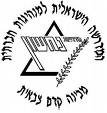 מחזור י"ז הראשון, מצודת יואב, 2013, התשע"ד, שבוע 7 – טופוגרפיה וניווטיםמנחה תורןמובילי יוםתורניםיום א' 20.10 ט"ז בחשווןאלרואיניצן אלכביר+תומר רםאופיר+יערהנולד הזמר טום פטי (1950)יום ב' 21.10 י"ז בחשווןמיכלהודיה+צוקדור+יעלנולד בנימין נתניהו (1949)יום ג' 22.10 י"ח בחשווןדפנהבוסנה+חוגיראם+ניצן אלכבירנולד האלוף אברהם יפה (1913)יום ד' 23.10 י"ט בחשווןדפנהראשי חוליותתפארת+תומר רםפורץ קרב אל-עלמיין (1942)יום ה' 24.10 כ' בחשווןמיכל ראשי חוליותעמית פנחסי+יואבנפטרה רוזה פארקס (2005)יום ו' 25.10 כ"א בחשווןאמיר ראשי חוליותאוהד+ריסנולד פאבלו פיקאסו (1881)מד"סא.ב: 6:30 – 7:30ארוחת בוקרארוחת בוקרארוחת בוקר8:00ארוחת בוקרתרגול אגנים/בניית ציר ניווטיציאה מהמכינה – 7:30תדריך בטיחות + ניווט יום מודרך גבעות גורלשעת גג 13:00תדריך בטיחות + ניווט יום עצמאישעת גג 14:00פרשת שבוע סיכום שבועקיפול ויציאה הביתה9:15הפסקההפסקההפסקהיציאה מהמכינה – 7:30תדריך בטיחות + ניווט יום מודרך גבעות גורלשעת גג 13:00תדריך בטיחות + ניווט יום עצמאישעת גג 14:00פרשת שבוע סיכום שבועקיפול ויציאה הביתה9:30פנל פת"לתרגול בניית ציר ניווטיציאה מהמכינה – 7:30תדריך בטיחות + ניווט יום מודרך גבעות גורלשעת גג 13:00תדריך בטיחות + ניווט יום עצמאישעת גג 14:00פרשת שבוע סיכום שבועקיפול ויציאה הביתה10:45זמן אקטואליהזמן אקטואליהזמן אקטואליהיציאה מהמכינה – 7:30תדריך בטיחות + ניווט יום מודרך גבעות גורלשעת גג 13:00תדריך בטיחות + ניווט יום עצמאישעת גג 14:00פרשת שבוע סיכום שבועקיפול ויציאה הביתה11:00ארוחת צהריים ב13:00הפסקה עד 14:00הפסקהיציאה מהמכינה – 7:30תדריך בטיחות + ניווט יום מודרך גבעות גורלשעת גג 13:00תדריך בטיחות + ניווט יום עצמאישעת גג 14:00פרשת שבוע סיכום שבועקיפול ויציאה הביתה11:3014:00 שימוש במד קואורדינטות + ספירת צעדים ושעון וצלדגשים לקראת ניווט, תדריך בטיחותתחקיר לאחר ניווט, בניית צירים למחר, תחקיר לקראת לילה מודרךתחקיר לאחר ניווט, בניית צירים, תחקיר לקראת ניווטשבת שלום!12:45זמן מובילי יוםארוחת צהרייםארוחת צהרייםארוחת צהריים13:00א.צ + הפסקה14:00 – 14:45 תגבור ארוחת צהרייםארוחת צהרייםארוחת צהריים16:0014:00 – בנות – יום חשיפה לתפקידים בצבא בת"אתרגול מפה ומדקו'/שיעור ניתוח אגניםבניית צירים בחוליותתדריך בטיחות + ניווט לילה מודרךשעת גג 21:00תדריך בטיחות + ניווט לילה עצמאי שעת גג 22:0017:15הפסקההפסקההפסקהתדריך בטיחות + ניווט לילה מודרךשעת גג 21:00תדריך בטיחות + ניווט לילה עצמאי שעת גג 22:0017:45בנים – מד"סשיעור ניתוח אגנים/תרגול מפה + מדקו'בניית צירים בחוליות, תחקירים לקראת ניווטתדריך בטיחות + ניווט לילה מודרךשעת גג 21:00תדריך בטיחות + ניווט לילה עצמאי שעת גג 22:0019:00ארוחת ערב + תדרוך ציפורי לילהארוחת ערב + תדרוך ציפורי לילהארוחת ערב + תדרוך ציפורי לילהארוחת ערב + תדרוך ציפורי לילהארוחת ערב + תדרוך ציפורי לילהארוחת ערב + תדרוך ציפורי לילה20:00פתיחת שבוע, קריאת מפה טופו',  חתימה על ציודבניית ציר ניווט/תרגול אגניםהמשך תחקירים לקראת ניווטתחקיר לאחר ניווט, תחקירים לקראת ניווט עצמאיתחקיר לאחר ניווט21:30עיבוד יומי, תדרוך למחר, וזמן הודעותעיבוד יומי, תדרוך למחר, וזמן הודעותעיבוד יומי, תדרוך למחר, וזמן הודעותעיבוד יומי, תדרוך למחר, וזמן הודעותעיבוד יומי, תדרוך למחר, וזמן הודעותעיבוד יומי, תדרוך למחר, וזמן הודעותציפורי לילהציפורי לילהציפורי לילהציפורי לילהציפורי לילהציפורי לילה00:30-2:30ליאור בוניטוב+מיהאריאל+הודיהמיש+שון2:30-4:30ניצן אביגדור+ביטנראליה+וייסאיציק+נוי4:30-6:30חוגי+ראםורדי+טליהדורון+עומר שגיא